Husnain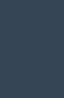 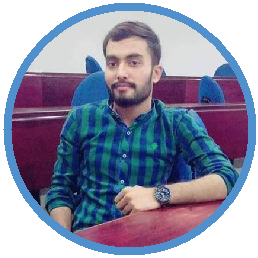 BS Computer SciencneA hardworking computer science professional with a can do attitude with extensive experience holding a professional qualification of computer science.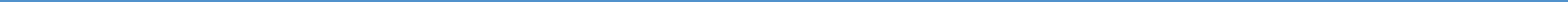 WORK EXPERIENCEDigital Marketer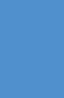 10/2018 – 01/2020 pakistan Achievements/TasksPlanning digital marketing campaigns, including web, SEO/SEM, email, social media and display advertising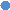 Maintaining our social media presence across all digital channels.Measuring and reporting on the performance of all digital marketing campaigns.Web DesignerPak Developer05/2017 – 07/2018Achievements/TasksResponsible for all the web design which hold to ensure may web pagesPreparation for all pages by the passage of time weekly and responding to contain web design.To responsive all pages of design which is very attractive to accomplish all web pages.EDUCATIONBS Computer ScienceGift University09/2015 – 06/2019 Gujranwala, Pakistan CoursesComputer ScienceSKILLS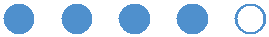 SEOSEMPPCSQLHTMLCSSBootstrapJavaScriptPhpACADEMIC PROJECTSProperty management system(Capstone project)I worked in this project as a developer. I made this project using php , Ajax, Html, and Bootstrap.E Learning system for kids, I did user profiling,following the principles of human computer interaction.Car Diagnostic Assistant (HCI)User profiling, HTML, CSS, Bootstrap, javascript, php, Sql provides diagnostic and assistance for failures during journey and provides solution according to user profile.INTERESTS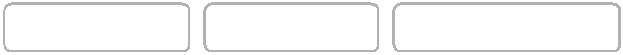 Development	Social Media	Digital Marketing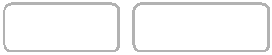 Cricket	TeachingFsc(Pre-Engineering)LANGUAGESPunjab Group Of CollegesLANGUAGES04/2013 – 04/2015Okara, PakistanEnglishUrduCoursesEnglishUrduCoursesFull Professional ProficiencyFull Professional ProficiencyIntermediate